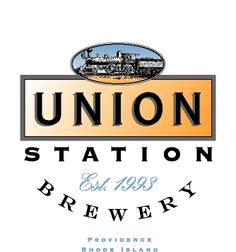 WEEKLY SPECIALSSTEAK AND CHEESE EGG ROLLS $10.99SAUTEED STEAK, PEPPERS, ONIONS & MOZZARELLA CHEESE ROLLED IN A CRISPY WRAPPER SERVED WITH SPICY AIOLI AND FRIEND ONION TANGLESALMOND CRUSTED GOAT CHEESE AND  SALAD $12.99ALMOND & GRAHAM COATED GOAT CHEESE SERVED OVER MIXED GREENS WITH SEASONAL BERRIES, CANDIED PECANS TOPPED WITH  VINAIGRETTEIPA BRAISED SHORT RIB MELT $12.99
SLICED BEER BRAISED SHORT RIB, CHEDDAR CHEESE, GARLIC AIOLI, TOMATO, GREEN LEAF ON TOASTED FRENCH BREADBACON BLUE BURGER $12.99GRILLED HAND CRAFTED BURGER TOPPED WITH BOURBON BACON JAM, CRUMBLED BLUE CHEESE, MUSHROOMS TOPPED WITH CHIPOTLE AIOLI ON BRIOCHECHICKEN PICCATA $16.99PAN-SEARED CHICKEN TENDERLOINS OVER FETTUCCINE IN A LEMON CREAM SAUCE WITH CAPERS, DICED TOMATO, AND SPINACH